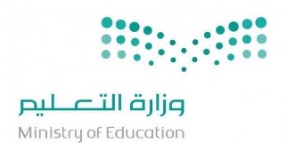 مع تمنياتي لكن بالتوفيق والنجاحمعلمة المادة  حمدهـ الفنونيالدرجةالدرجة المستحقةبـ استخدام برنامج كاب كاربون ((CupCarbonلمحاكاة الشبكات2انشي مشروع جديد وقومي ب تسميتة ioT Test2 اجعلي موقع التخزين  في سطح المكتب1صممي المشروع بحيث يكتشف تسرب المياه والفيضانات والسيول10 يجب ان يحتوي المشروع على اربع عقد  على الاقل3 اضيفي الأوامر البرمجية المناسبة5 قومي ب تشغيل محاكاة انترنت الاشياء2المجموع النهائي25